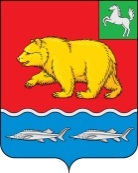 АДМИНИСТРАЦИЯ молчановского РАЙОНАТомской областиПОСТАНОВЛЕние26.06.2024                                                                                                                № 479с. МолчановоОб установлении расходного обязательства муниципального образования «Молчановский район» на осуществление капитальных вложений в объекты муниципальной собственности в целях модернизации коммунальной инфраструктурыВ соответствии cо статьей 86 Бюджетного кодекса Российской ФедерацииПОСТАНОВЛЯЮ: Установить расходное обязательство муниципального образования «Молчановский район» на осуществление капитальных вложений в объекты муниципальной собственности в целях модернизации коммунальной инфраструктуры, на 2024 год и на плановый период 2025 и 2026 годов, в размере: 2024 год – 18 012 300 (Восемнадцать миллионов двенадцать тысяч триста) рублей 00 копейки, в том числе:за счет средств областного бюджета 14 481 300 (Четырнадцать миллионов четыреста восемьдесят одна тысяча триста) рублей 00 копеек, за счет средств местного бюджета 3 531 000 (Три миллиона пятьсот тридцать одна тысяча) рублей 00 копейки;2025 год – 0 (Ноль) рублей 00 копеек;2026 год – 0 (Ноль) рублей 00 копеек.Определить, что муниципальное казенное учреждение «Управление образования Администрации Молчановского района Томской области» является уполномоченным органом, осуществляющим исполнение расходного обязательства муниципального образования «Молчановский район», указанного в пункте 1 настоящего постановления.Определить муниципальное казенное учреждение «Управление образования Администрации Молчановского района Томской области» ответственным за исполнение расходного обязательства, установленного в пункте 1 настоящего постановления, в части:администрирования доходов;обеспечения условия софинансирования расходного обязательства, указанного в пункте 1 настоящего постановления за счет средств бюджета муниципального образования «Молчановский район»;заключения соглашения с муниципальным бюджетным общеобразовательным учреждением «Наргинская средняя общеобразовательная школа» о предоставлении субсидии на осуществление капитальных вложений в объекты муниципальной собственности в целях модернизации коммунальной инфраструктуры в соответствии с постановлением Администрации Молчановского района от 15.07.2021 № 404                  «Об утверждении Порядка осуществления бюджетных инвестиций в объекты муниципальной собственности и предоставления субсидий на капитальные вложения в объекты муниципальной собственности»;своевременного предоставления субсидии; реализации расходного обязательства до 31.12.2024 года;целевого использования предоставляемой субсидии;предоставления отчетности о произведенных расходах в Департамент ЖКХ и государственного жилищного надзора Томской области, с соответствии со сроками, указанными в Соглашении «О предоставлении субсидии местному бюджету из областного бюджета», заключенному между Департаментом ЖКХ и государственного жилищного надзора Томской области и муниципальным образованием «Молчановский район». Опубликовать настоящее постановление в официальном печатном издании «Вестник Молчановского района» и разместить на официальном сайте муниципального образования «Молчановский район» (http://www.molchanovo.ru/). Настоящее постановление вступает в силу со дня его официального опубликования в официальном печатном издании «Вестник Молчановского района» и распространяется на правоотношения возникшие с 30.05.2024. Контроль за исполнением настоящего постановления возложить на заместителя Главы Молчановского района - начальника Управления по социальной политике Администрации Молчановского района.Глава Молчановского района                                                                                 Ю.Ю. СальковВладимир Александрович Бабенков(838256) 23 2 25В дело – 1УФ – 1Чибизовой Н.А. - 1Тороповой Г.В. - 1Бабенкову В.А. – 1Управление образования - 1